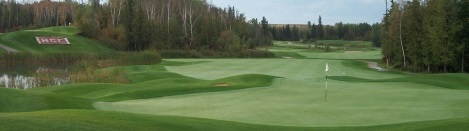 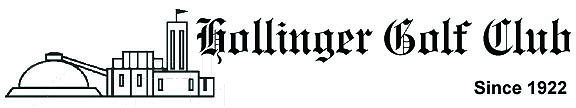 2024 Corporate Membership ApplicationCompany Name:        __________________________________Mailing Address: 	Contact Person: 	E-mail: 		Telephone #: 	Member InformationName: 		D.O.B:   ____  / ____  / ____Address: 	City: 		Postal Code: 	Phone #: 		Cell #: 	Emergency Contact:	Contact Phone #:	Email Address:	(Email addresses will be held strictly confidential. By providing your email address, you give Hollinger Golf Club permission to add your email to our contact database)OFFICE USE BELOWDATE PAID:		METHOD OF PAYMENT: 	AUTHORIZED BY: 	WELCOME PACKAGE MADE: 		CORPORATE CARD #: 	MEMBER ID: 	PACKAGE RECEIVED: 		DATE: 	